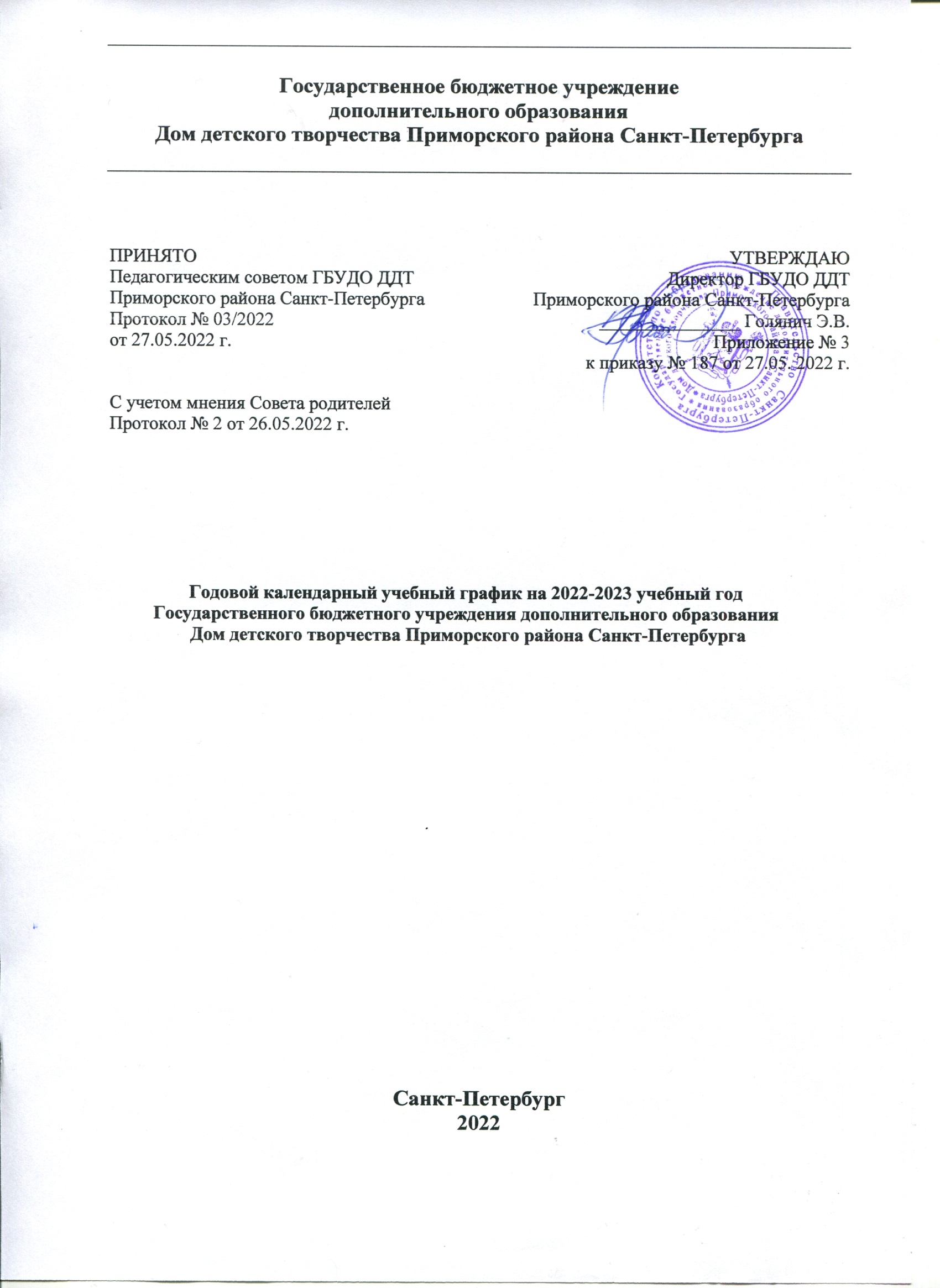 Общие положения.Годовой календарный учебный график ГБУДО ДДТ Приморского района                          Санкт-Петербурга (далее – Учреждение) является документом, регламентирующим организацию образовательного процесса в учреждении.Нормативно-правовую базу календарного учебного графика составляют:Федеральный Закон «Об образовании в Российской Федерации» от 29 декабря 2012 г.    № 273-ФЗ (с изменениями и дополнениями);Постановление Главного государственного санитарного врача от 28 сентября 2020 г.      № 28 «Об утверждении санитарных правил СП 2.4.3648-20 «Санитарно-эпидемиологические требования к организациям воспитания и обучения, отдыха и оздоровления детей и молодежи»; Постановление Главного государственного санитарного врача от 28 января 2021г. № 2 «Об утверждении санитарных правил и норм СанПиН 1.2.3685-21 «Гигиенические нормативы и требования к обеспечению безопасности и (или) безвредности для человека факторов среды обитания»; Постановление Правительства Санкт-Петербурга от 13 марта 2020 г. № 121 «О мерах по противодействию распространению в Санкт-Петербурге новой коронавирусной инфекции (COVID-19)» (с изменениями и дополнениями);Приказ Министерства просвещения Российской Федерации от 09 ноября 2018 г. № 196 «Об утверждении Порядка организации и осуществления образовательной деятельности по дополнительным общеобразовательным программам»;Стандарт безопасной деятельности образовательной организации, реализующей дополнительные общеобразовательные общеразвивающие программы, в том числе санитарно-гигиенической безопасности, в целях противодействия распространения в Санкт-Петербурге новой коронавирусной инфекции (COVID-19);Распоряжение Комитета по образованию Санкт-Петербурга от 15.04.2022 № 801-р «О формировании календарных учебных графиков государственных образовательных учреждений Санкт-Петербурга, реализующих основные общеобразовательные программы, на 2022/2023 учебный год»; Устав Учреждения;Правила внутреннего трудового распорядка Учреждения, приказы и нормативные документы по вопросам деятельности Учреждения;Правила и нормативные документы по технике безопасности, охране труда и пожарной безопасности.Годовой календарный учебный график утверждается приказом директора Учреждения.Изменения в годовой календарный учебный график вносятся приказом директора Учреждения.Годовой календарный учебный график учитывает в полном объеме возрастные психологические и физические особенности обучающихся и отвечает требованиям охраны их жизни и здоровья.Учреждение в установленном законодательством порядке несет ответственность за реализацию в полном объеме образовательных программ в соответствии с Годовым календарным учебным графиком.В соответствии с лицензией, выданной на право осуществление образовательной деятельности, в Учреждении реализуются:1.7.1 Дополнительные общеобразовательные общеразвивающие программы в следующих отделах:музыкально-хоровой отдел;отдел декоративно-прикладного искусства;туристско-спортивный отдел;социально-досуговый отдел;художественный отдел;эколого-биологический отдел.эстрадный отдел;1.7.2. Программа дошкольного образования в структурном подразделении:Отделение дошкольного образования.Режим функционирования Учреждения.Дата начала учебного года - 01 сентября 2022 г. Часы работы Учреждения по адресу: Санкт-Петербург, пр. Авиаконструкторов, дом 35, корпус 2, литер А: с 08.00 – 22.00. Учреждение работает без общего выходного дня (ежедневно).Часы работы площадки  по реализации дополнительных общеобразовательных программ  Учреждения по адресу: Санкт-Петербург, пр. Богатырский, дом 31, корпус 1, помещение 7H: с 14.00 до 20.30. Площадка работает без общего выходного дня (ежедневно).Нерабочими праздничными днями в течение учебного года являются:4 ноября - День народного единства; 7 января – Рождество Христово;1- 8 января – Новогодние праздники;23 февраля - День защитника Отечества;8 марта – Международный женский день;1 мая  - Праздник весны и труда;9 мая – День Победы;12 июня – День России.В случае производственной необходимости допускается работа Учреждения                     в нерабочие праздничные дни.Продолжительность каникул в 2022-2023 учебном году:осенние каникулы - 28.10.2022 г. - 06.11.2022 г. (10 дней);зимние каникулы - 28.12.2022 г. - 08.01.2023 г. (12 дней);весенние каникулы - 24.03.2023 г. - 02.04.2023 г. (10 дней);дополнительные каникулы для первоклассников - с 13.02.2023 г. по 19.02.2023 г.Режим работы Учреждения в летний период с 01.06.2023 г. по 31.08.2023 г. определяется и утверждается приказом директора Учреждения.Режим функционирования отделов, реализующих дополнительные общеобразовательные общеразвивающие программы финансируемые за счет средств бюджетной системы Российской Федерации:Комплектование учебных групп и дополнительный набор:В 2022 – 2023 учебном году комплектование групп первого года обучения и набор            в группы второго и последующих лет обучения на вакантные места осуществляется электронным способом (через порталы «Навигатор дополнительного образования»           и «Госуслуги») с 10 июня 2022 г. и очным способом (при личном посещении Учреждения) с  23 августа по  31 августа 2022 г.Дополнительный набор в группы первого года обучения и набор в группы второго и последующих лет обучения на вакантные места осуществляется по мере необходимости.Организация образовательного процесса в учебном году:Отделы Учреждения реализуют дополнительные общеобразовательные общеразвивающие программы в течение всего учебного года, включая каникулярное время:Продолжительность учебного года составляет 36 учебных недель (с 01 сентября 2022 г. по 31 мая 2023 г.). Учебный год может быть продлен до завершения реализации образовательных программ.Начало занятий в 2022 – 2023 учебном году:для групп первого года обучения - по мере комплектования групп, но не позднее               09 сентября 2022 года в соответствии с календарным учебным графиком реализации дополнительных общеобразовательных общеразвивающих программ;начало занятий для групп второго и последующих лет обучения – с 01 сентября 2022 г.    в соответствии с календарным учебным графиком реализации дополнительных общеобразовательных общеразвивающих программ. Для групп занимающихся по дополнительными общеобразовательным общеразвивающим программам туристско-краеведческой и физкультурно-спортивной направленности не позднее 01 октября 2022 года.Количество реализуемых учебных часов, продолжительность, сроки обучения                   и кратность занятий в учебных группах Учреждения регламентируются дополнительными общеобразовательными общеразвивающими программами, рабочими программами, учебными планами и расписанием занятий   в соответствии                          с соблюдением санитарных норм и правил.Занятия по дополнительным общеобразовательным общеразвивающим программам         в объединениях проводятся по группам, подгруппам, индивидуально или всем составом объединения в соответствии с учебным планом  и рабочей программой.При реализации дополнительных общеобразовательных общеразвивающих программ могут предусматриваться как аудиторные, так и внеаудиторные (самостоятельные) занятия, которые проводятся по группам или  индивидуально.Количество учащихся в объединении, их возрастные категории зависят                             от направленности дополнительных общеобразовательных программ, СанПиНа 2.4.3648-20 «Санитарно-эпидемиологические требования к организациям воспитания и обучения, отдыха и оздоровления детей и молодежи» и СанПиНа 1.2.3685-21 «Гигиенические нормативы и требования к обеспечению безопасности и (или) безвредности для человека факторов среды обитания», учебно-производственного плана Учреждения.Расписание занятий учебных групп:Расписание занятий составляется с учетом наиболее благоприятного режима труда           и отдыха учащихся по представлению педагогических работников с учетом пожеланий учащихся, родителей (законных представителей) несовершеннолетних учащихся             и возрастных особенностей учащихся, а так же с учетом целесообразности размещения   в учебных кабинетах;Постоянное расписание занятий составляется на 01 сентября текущего учебного года       и корректируется в случае необходимости на 01 января текущего учебного года. Изменение расписания и места проведения занятий без согласования                                   с администраций  запрещается. Изменения и дополнения в расписание вносятся на основании приказа директора Учреждения, по согласованию с заместителем директора по учебно-воспитательной работе.Режим занятий: с 08.00 до 21.00.В каникулярное время занятия в объединениях проводятся в соответствии                          с календарными учебными графиками дополнительной общеобразовательной общеразвивающей программы и расписанием занятий. Занятия могут проводиться в форме экскурсий, соревнований, конкурсов, концертной деятельности, работы творческих групп, учебно-тренировочных выездов. Допускается перенос занятий на утреннее время, уменьшение численного состава обучающихся. Работа с переменным составом обучающихся, объединение групп возможно, только в начале учебного года и/или с момента снятия ограничений связанных с угрозой распространения COVID-19.Изменение форм и места проведения занятий на период каникул допускается на основании временно  утвержденного расписания директором Учреждения на указанный период.Организация аттестации обучающихся:Аттестация обучающихся в детских объединениях является частью образовательного процесса и средством диагностики успешности освоения обучающимися дополнительных общеобразовательных программ.Аттестация позволяет определить полноту реализации дополнительной образовательной программы, выявить причины, способствующие или препятствующие полноценной реализации программы и внести необходимые коррективы в содержание и методику образовательной деятельности детского объединения.Формы проведения контроля и аттестации определяются педагогом дополнительного образования в соответствии с реализуемой дополнительной общеобразовательной общеразвивающей программой.Результативность аттестации должна отражать уровень ожидаемых результатов освоения дополнительной общеобразовательной программы.Аттестация обучающихся проводится согласно Положению о формах, периодичности     и порядка текущего контроля успеваемости и промежуточной аттестации обучающихся по дополнительным общеобразовательным программам.Родительские собрания:Родительские собрания проводятся не реже двух раз в учебный год и не реже одного раза, как в первой половине учебного года, так и во второй его половине.Родительские собрания без согласования с администрацией Учреждения не допускаются. Родительские собрания в течение учебного года проводятся на основании плана, утвержденному директором Учреждения. Режим функционирования отделов, реализующих дополнительные общеобразовательные общеразвивающие программы финансируемые за счет средств физических и (или) юридических лиц (платные образовательные услуги):Комплектование учебных групп и дополнительный набор:В 2022 – 2023 учебном году набор в группы на платные образовательные программы осуществляется электронным способом (через порталы «Навигатор дополнительного образования»    и «Госуслуги») с 23 августа по  20 сентября 2022 г. и очным способом (при личном посещении Учреждения) с  23 августа по  31 августа 2022 г.Дополнительный набор в группы на вакантные места осуществляется по мере необходимости.Организация образовательного процесса в учебном году:Отделы Учреждения реализуют дополнительные общеобразовательные общеразвивающие программы, реализуемые на платной основе в течение всего учебного года, включая каникулярное время.Продолжительность учебного года для платных дополнительных общеобразовательных общеразвивающих программ составляет 32 учебные недели (с 01 октября 2022 г.           по 31 мая 2023 г.). Начало занятий в 2022 – 2023 учебном году для платных образовательных услуг -             с 01 октября 2022 года, по мере комплектования учебных групп,  в соответствии               с календарным учебным графиком реализации дополнительных общеобразовательных общеразвивающих программ. Занятия по дополнительным общеобразовательным общеразвивающим программам         в объединениях, реализуемые на платной основе, проводятся по группам, малокомплектным группам до 3-х человек или индивидуально с обучающимися                в соответствии с учебным планом по предоставлению платных образовательных услуг на текущий учебный год.Количество учащихся в объединении, их возрастные категории зависят                             от направленности дополнительных общеобразовательных программ, СанПиНа 2.4.3648-20 «Санитарно-эпидемиологические требования к организациям воспитания и обучения, отдыха и оздоровления детей и молодежи» и СанПиНа 1.2.3685-21 «Гигиенические нормативы и требования к обеспечению безопасности и (или) безвредности для человека факторов среды обитания», учебно-производственного плана Учреждения.Расписание занятий учебных групп:Расписание занятий составляется с учетом наиболее благоприятного режима труда           и отдыха учащихся по представлению педагогических работников с учетом пожеланий учащихся, родителей (законных представителей) несовершеннолетних учащихся              и возрастных особенностей учащихся, а так же с учетом целесообразности размещения   в учебных кабинетах.Постоянное расписание занятий по дополнительным общеобразовательным общеразвивающим программам, реализуемые на платной основе, составляется                  на 01 октября текущего учебного года и корректируется в случае необходимости            на 01 января текущего учебного года. Изменение расписания и места проведения занятий без согласования с администраций  запрещается. Изменения и дополнения в расписание вносятся на основании приказа директора Учреждения, по согласованию с заместителем директора по учебно-воспитательной работе.Режим занятий: с 08.00 до 21.00.В каникулярное время занятия в объединениях проводятся в соответствии с календарными учебными графиками дополнительной общеобразовательной общеразвивающей программы и расписанием занятий. Занятия могут проводиться в форме экскурсий, соревнований, конкурсов, концертной деятельности, работы творческих групп, учебно-тренировочных выездов. Допускается перенос занятий на утреннее время, уменьшение численного состава обучающихся. Работа с переменным составом обучающихся, объединение групп возможно, только в начале учебного года и/или с момента снятия ограничений связанных с угрозой распространения COVID-19.Изменение форм и места проведения занятий на период каникул допускается на основании временно  утвержденного расписания директором Учреждения на указанный период.Организация аттестации обучающихся:Аттестация обучающихся в детских объединениях является частью образовательного процесса и средством диагностики успешности освоения обучающимися дополнительных общеобразовательных программ.Аттестация позволяет определить полноту реализации дополнительной образовательной программы, выявить причины, способствующие или препятствующие полноценной реализации программы и внести необходимые коррективы в содержание и методику образовательной деятельности детского объединения.Формы проведения контроля и аттестации определяются педагогом дополнительного образования в соответствии с реализуемой дополнительной общеобразовательной общеразвивающей программой.Результативность аттестации должна отражать уровень ожидаемых результатов освоения дополнительной общеобразовательной программы.Аттестация обучающихся проводится согласно Положению о формах, периодичности     и порядка текущего контроля успеваемости и промежуточной аттестации обучающихся по дополнительным общеобразовательным программам.Родительские собрания:Родительские собрания проводятся не реже двух раз в учебный год и не реже одного раза, как в первой половине учебного года, так и во второй его половине.Родительские собрания без согласования с администрацией Учреждения не допускаются. Родительские собрания в течение учебного года проводятся по графику, утвержденному директором Учреждения. Режим функционирования структурного подразделения: отделения дошкольного образования.Отделение дошкольного образования, является структурным подразделением Учреждения.Отделение расположено на площадке по адресу: Санкт-Петербург, Богатырский пр., дом 31 литер А, помещение 7H.В отделении дошкольного образования, реализуется  дошкольная образовательная программа. Деятельность отделения организуется по графику в режиме работы пятидневной рабочей недели с двумя выходными днями:понедельник – пятница с 9.00 до 12.00;суббота, воскресенье – выходные дни.Начало учебного года: 01 сентября.Окончание учебного года: 31 мая.Продолжительность учебного года составляет – 36 учебных недель.Режим функционирования Учреждения в условиях распространения COVID-19.В условиях стабильной санитарно-эпидемиологической ситуации при отсутствии ограничений, вводимых на уровне субъекта Российской Федерации, реализация обучения по дополнительным общеобразовательным общеразвивающим программ проводится в штатном режиме с соблюдением всех санитарно-эпидемиологических требований, в том числе сокращения количества обучающихся, находящихся в помещениях Учреждения, при помощи деления группы обучающихся на подгруппы, корректировки учебных планов и рабочих программ дисциплин (модулей), практик, предусматривающие сокращение времени учебных занятий, с учетом доступности материалов, методик и технологий обучения для обучающихся с инвалидностью и ОВЗ.В условиях не стабильной санитарно-эпидемиологической ситуации при наличии ограничений, вводимых на уровне субъекта Российской Федерации, реализация обучения по дополнительным общеобразовательным общеразвивающим программ может проводиться с применением электронного обучения и дистанционных образовательных технологий.Заместитель директора по УВРГБУДО ДДТ Приморского района Санкт-Петербурга				         М.С. Лебедева